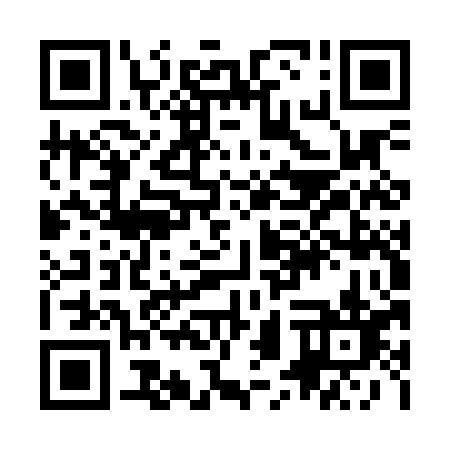 Prayer times for Cote-Visitation, Quebec, CanadaWed 1 May 2024 - Fri 31 May 2024High Latitude Method: Angle Based RulePrayer Calculation Method: Islamic Society of North AmericaAsar Calculation Method: HanafiPrayer times provided by https://www.salahtimes.comDateDayFajrSunriseDhuhrAsrMaghribIsha1Wed4:065:4112:515:528:029:382Thu4:045:4012:515:538:039:403Fri4:025:3912:515:548:049:424Sat4:005:3712:515:558:069:445Sun3:585:3612:515:558:079:456Mon3:565:3412:515:568:089:477Tue3:545:3312:515:578:099:498Wed3:525:3212:515:588:119:519Thu3:505:3012:515:588:129:5310Fri3:485:2912:515:598:139:5411Sat3:465:2812:516:008:149:5612Sun3:445:2612:516:008:169:5813Mon3:425:2512:516:018:1710:0014Tue3:415:2412:516:028:1810:0215Wed3:395:2312:516:038:1910:0316Thu3:375:2212:516:038:2010:0517Fri3:355:2112:516:048:2110:0718Sat3:345:2012:516:058:2210:0919Sun3:325:1912:516:058:2410:1020Mon3:315:1812:516:068:2510:1221Tue3:295:1712:516:078:2610:1422Wed3:275:1612:516:078:2710:1623Thu3:265:1512:516:088:2810:1724Fri3:245:1412:516:088:2910:1925Sat3:235:1312:516:098:3010:2126Sun3:225:1212:516:108:3110:2227Mon3:205:1212:526:108:3210:2428Tue3:195:1112:526:118:3310:2529Wed3:185:1012:526:118:3410:2730Thu3:175:1012:526:128:3510:2831Fri3:155:0912:526:128:3610:30